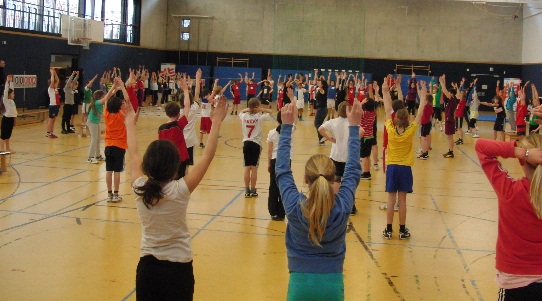 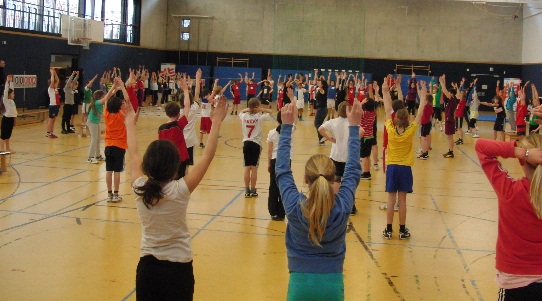 Abgeordnetenhaus BerlinFraktion CDU
Frau Katrin Vogel Niederkirchnerstraße 510117 Berlin					